Nom :Gr dateDarwinDarwin Chap 3Nom :DarwinNom au complet :Charles Robert DarwinPériode de temps :(1809- 1882)Théorie :L'évolutionNationalité :AnglaisSon œuvre :L'origine des espèces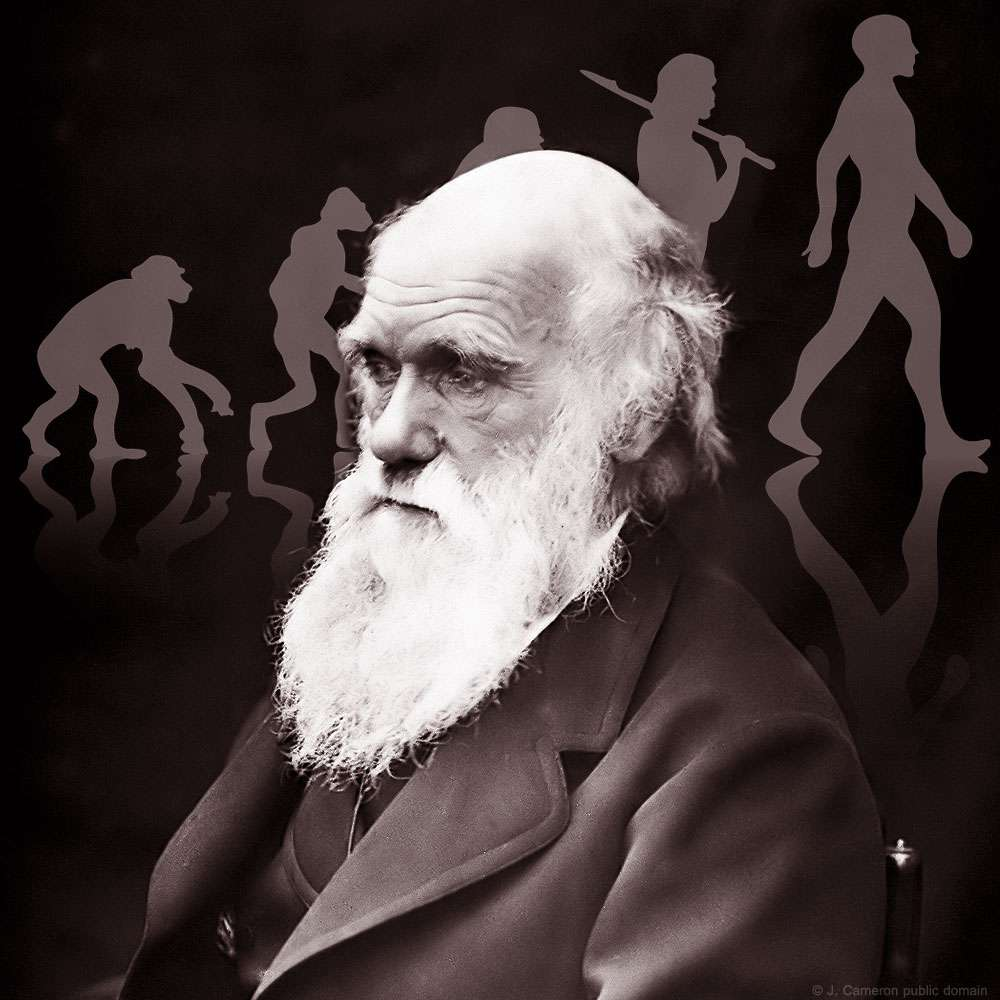 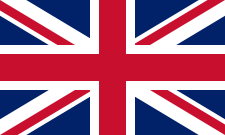 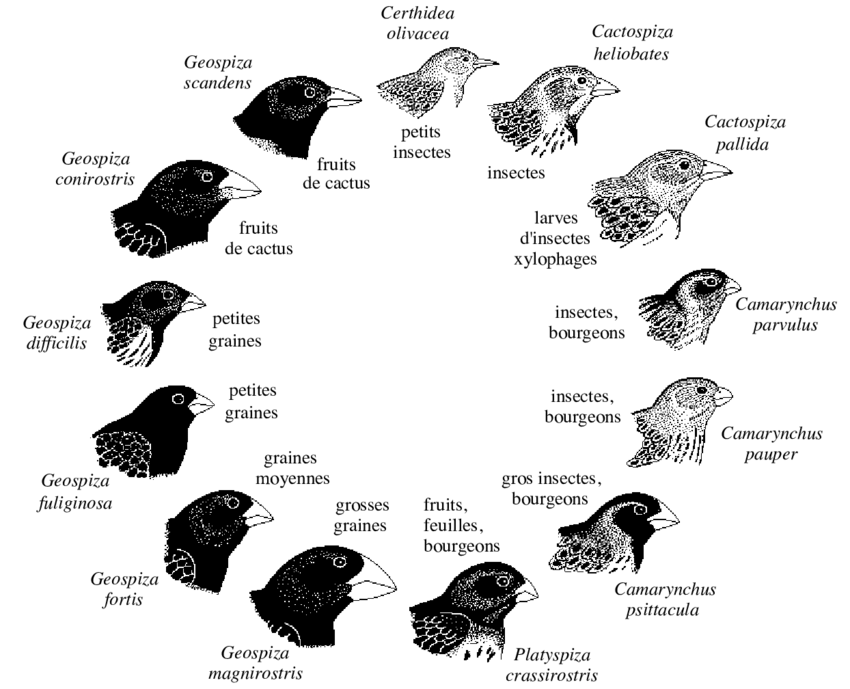 